Автор агитлистовки  и стихотворения « Сон девушки»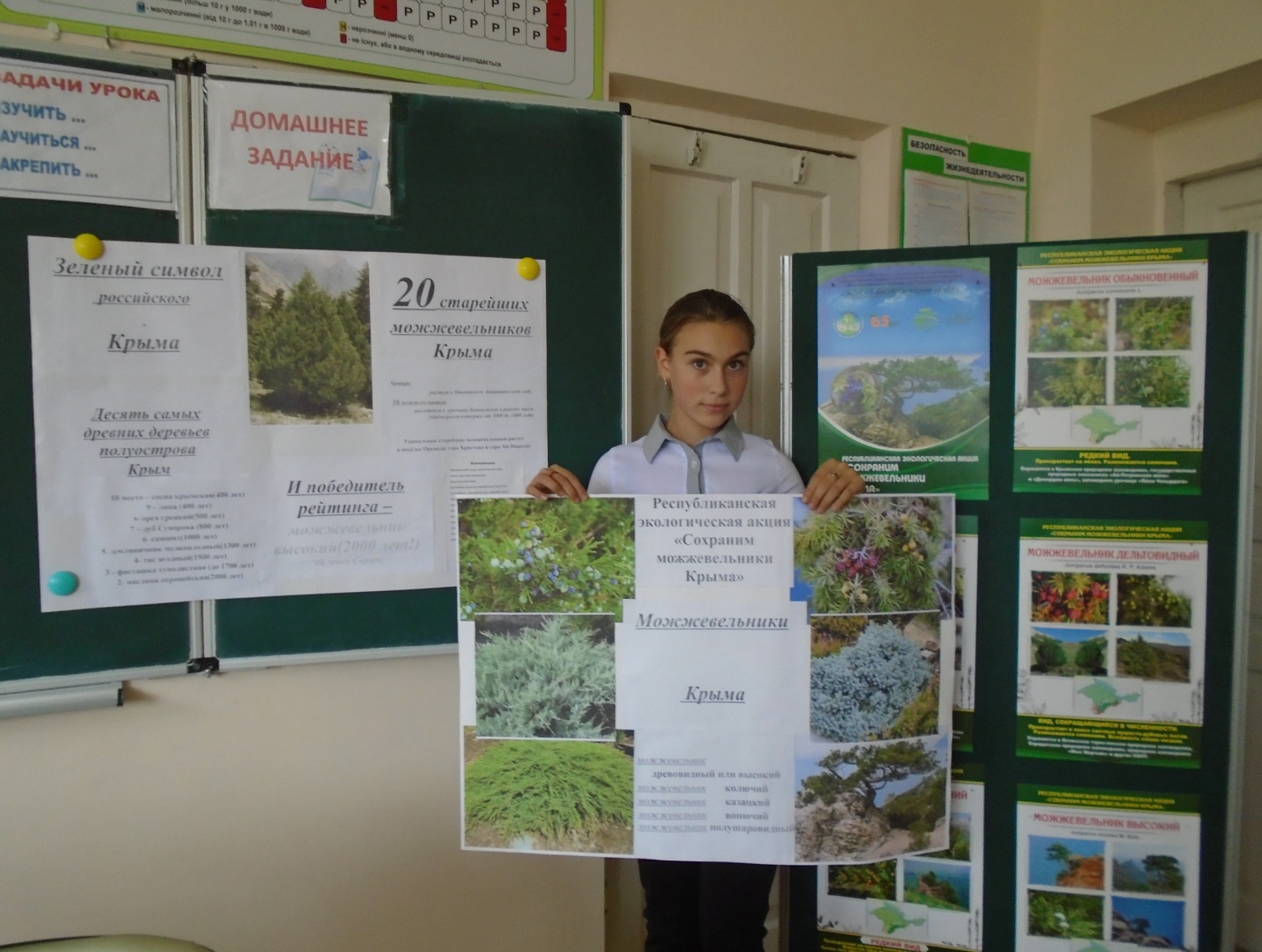 Я увидела  во сне можжевеловый куст,Я услышала в дали металлический хруст,Красноватых ягод услышала звон,И во сне , в тишине , мне понравился он.Я почуяла сквозь сон, легкий запах зеленой листвыОтогнув невысокие эти стволы,Я заметила во мраке древесных ветвейЛегкий запах, душевной смутыНа скалистых горахНа бездумно красивых полянахМожжевеловый куст, остывающих устЗвенящих ягод нежный аметист             Он принимает бури и морозВ легком тумане плывут облакаМожжевельник знайЯ люблю тебя……Автор агитлистовки             	   « Зелёный символ  российского Крыма» 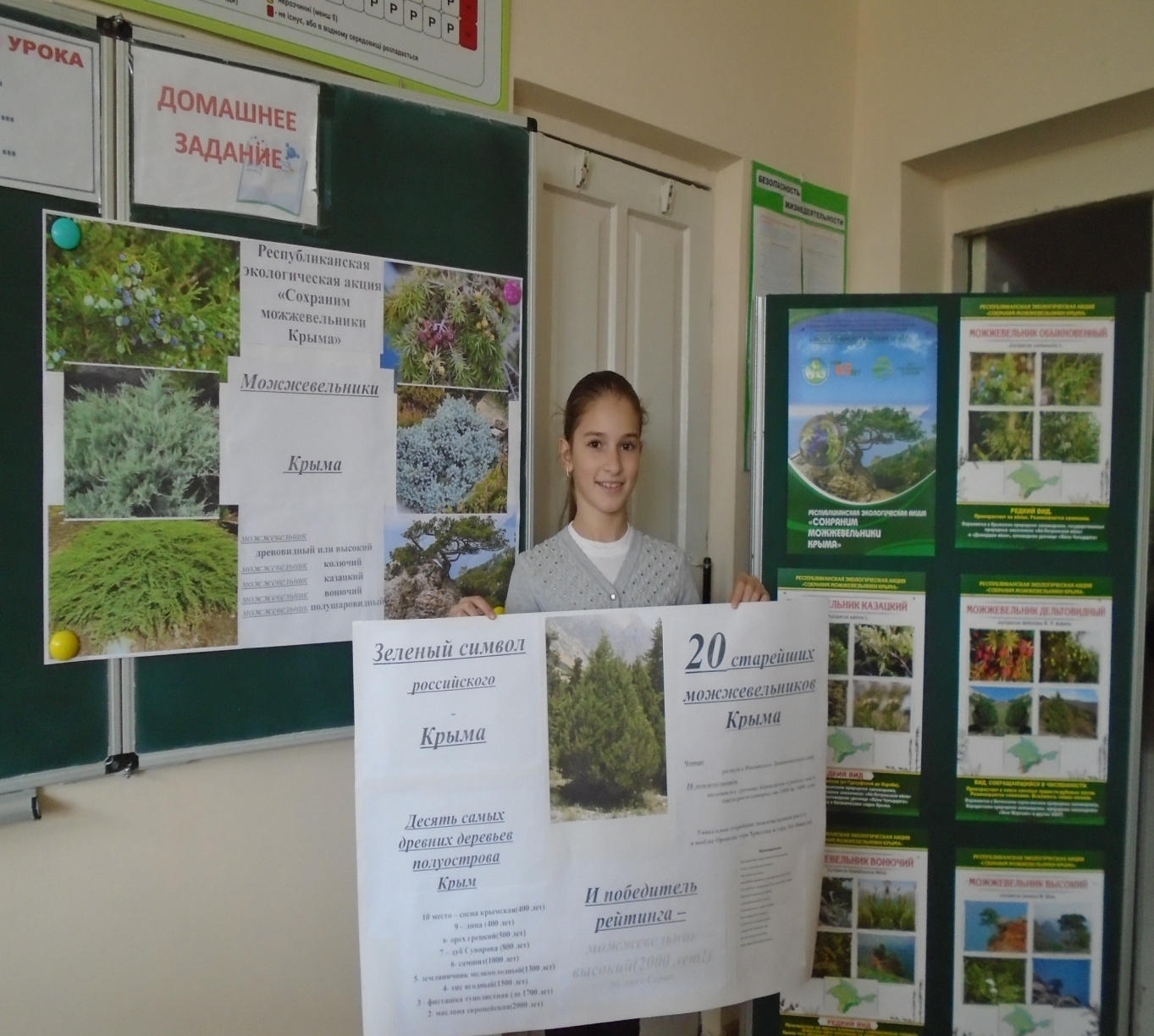 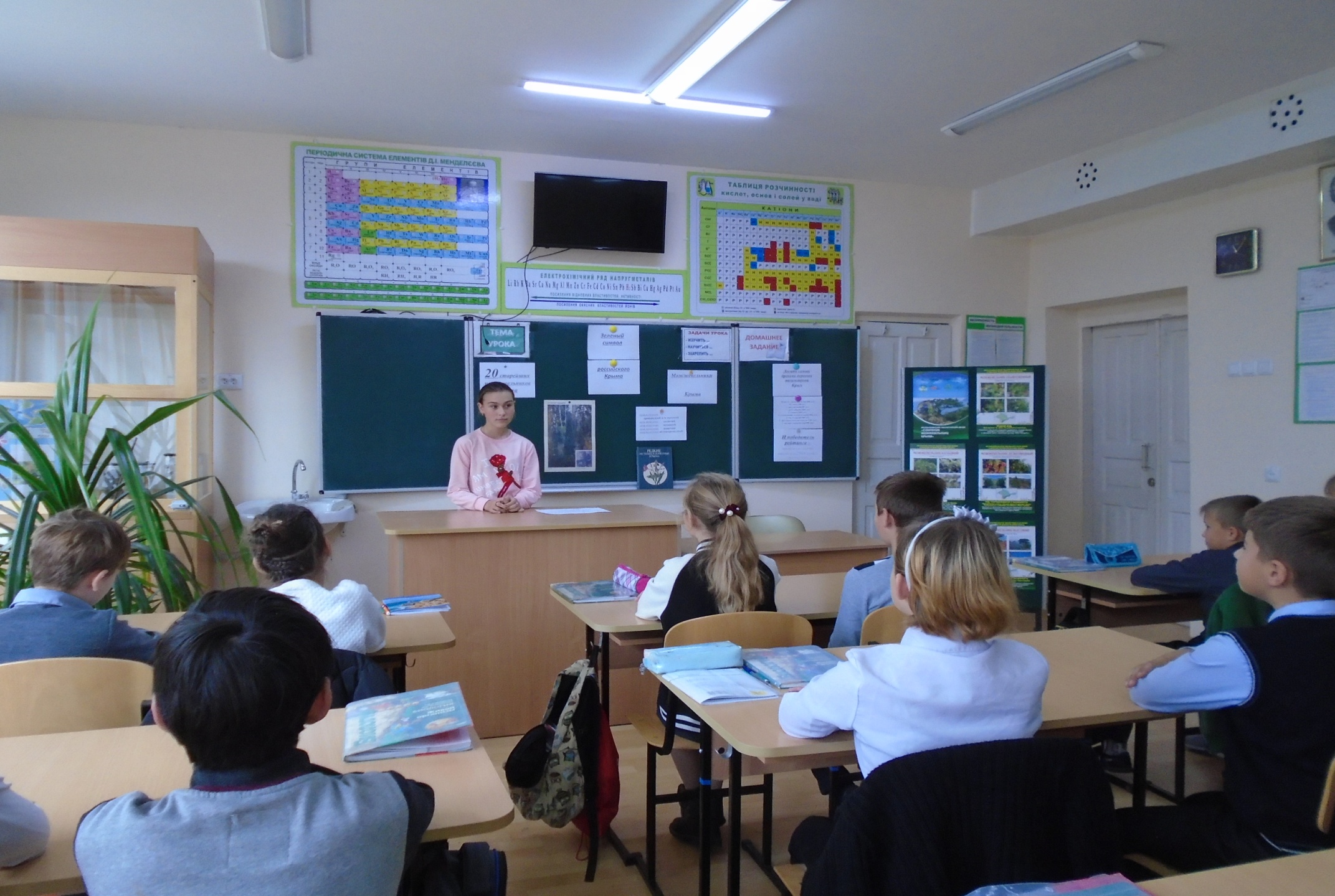 